Eigentümer / Verfügungsberechtigter Eigentümer / Verfügungsberechtigter Eigentümer / Verfügungsberechtigter des Beförderungsmittels:des Beförderungsmittels:des Beförderungsmittels:(Name, vollständige Adresse)(Name, vollständige Adresse)(Name, vollständige Adresse)(Name, vollständige Adresse)(Name, vollständige Adresse)(Name, vollständige Adresse)(Name, vollständige Adresse)(Name, vollständige Adresse)(Name, vollständige Adresse)(Name, vollständige Adresse)(Name, vollständige Adresse)Unterscheidungszeichen IR IN IN FRC   FRCX   FNA FNAX FRC-FRCFahrzeugartSattelanhängerAnhängerKühlaufbauLKWWechselaufbauContainerAllgemeine Angaben:Allgemeine Angaben:Allgemeine Angaben:Allgemeine Angaben:Allgemeine Angaben:Allgemeine Angaben:Allgemeine Angaben:Allgemeine Angaben:Wärmegedämmter Aufbau gefertigt in Übereinstimmung mit dem Typprüfbericht Nr.: Wärmegedämmter Aufbau gefertigt in Übereinstimmung mit dem Typprüfbericht Nr.: Wärmegedämmter Aufbau gefertigt in Übereinstimmung mit dem Typprüfbericht Nr.: Wärmegedämmter Aufbau gefertigt in Übereinstimmung mit dem Typprüfbericht Nr.: Hersteller des Aufbausk-WertW/m2KMarke / TypHerstellungsdatum (MM/JJJJ)Herstellungsdatum (MM/JJJJ)Aufbau- / Unterscheidungs-Nr.Aufbau- / Unterscheidungs-Nr.amtl. Kennzeichenamtl. KennzeichenFahrgestell-Nr.Abmessungen Aufbau:                                                                                                             Abmessungen Nische:Abmessungen Aufbau:                                                                                                             Abmessungen Nische:Abmessungen Aufbau:                                                                                                             Abmessungen Nische:Abmessungen Aufbau:                                                                                                             Abmessungen Nische:Abmessungen Aufbau:                                                                                                             Abmessungen Nische:Abmessungen Aufbau:                                                                                                             Abmessungen Nische:Abmessungen Aufbau:                                                                                                             Abmessungen Nische:Abmessungen Aufbau:                                                                                                             Abmessungen Nische:Abmessungen Aufbau:                                                                                                             Abmessungen Nische:Abmessungen Aufbau:                                                                                                             Abmessungen Nische:Innen (L x B x H) [m] x  x                          Länge x Höhe [m]  xAußen (L x B x H) [m] x  xWandaufbau (soweit abweichend vom geprüften Muster) [mm]:Wandaufbau (soweit abweichend vom geprüften Muster) [mm]:Wandaufbau (soweit abweichend vom geprüften Muster) [mm]:Wandaufbau (soweit abweichend vom geprüften Muster) [mm]:Wandaufbau (soweit abweichend vom geprüften Muster) [mm]:Wandaufbau (soweit abweichend vom geprüften Muster) [mm]:innen WärmedämmungTreibmittelaußengesamt DachSeitenwändeSeitentürStirnwandHeckBoden Trennwand querTrennwand längsAusrüstung (stets anzugeben):Ausrüstung (stets anzugeben):Ausrüstung (stets anzugeben):Ausrüstung (stets anzugeben):Ausrüstung (stets anzugeben):Ausrüstung (stets anzugeben):Ausrüstung (stets anzugeben):Ausrüstung (stets anzugeben):Ausrüstung (stets anzugeben):Ausrüstung (stets anzugeben):Ausrüstung (stets anzugeben):Ausrüstung (stets anzugeben):Ausrüstung (stets anzugeben):Ausrüstung (stets anzugeben):Ausrüstung (stets anzugeben):Ausrüstung (stets anzugeben):Ausrüstung (stets anzugeben):Hecktür: 2-flügelig 3-flügelig 4-flügelig Sonstige: Sonstige: Streifenvorhang   Streifenvorhang   Streifenvorhang   Streifenvorhang   Streifenvorhang  Hecktür Abmessungen (Breite x Höhe [m]):   Hecktür Abmessungen (Breite x Höhe [m]):   Hecktür Abmessungen (Breite x Höhe [m]):     x Ladebordwand Ladebordwandabdichtend?abdichtend?abdichtend?abdichtend?  ja  nein Rolltor:Hersteller,Typ:Typprüfbericht Nr.Typprüfbericht Nr.Typprüfbericht Nr.Typprüfbericht Nr.Seitentür:rechtsAnzahl: 1-flügelig 2-flügeligBreite:      mHöhe:      m StreifenvorhanglinksAnzahl: 1-flügelig 2-flügeligBreite:      mHöhe:      m StreifenvorhangSonstige Türen:Lüftungsöffnungen:vorneAnzahl:Breite:        mmHöhe:        mmhintenAnzahl:Breite:        mmHöhe:        mmAnzahleingelassenAnzahl Befestigungsschienen / je Seite Radmulden Befestigungsschienen / Dach Zurrösen eingelassen eingelassen eingelassen eingelassen eingelassen Befestigungsschienen / Boden Schutzbleche rundum     rundum     Höhe [m]: Höhe [m]: Doppelstockschienen KabelkanalBemerkungen:  Fleischhang (Schienen)                              Trennwand längs fest fest fest verschiebbar verschiebbar Deckenlampen Trennwand quer fest fest fest verschiebbar verschiebbar Wasserablassöffnungen hochklappbar hochklappbar hochklappbar herausnehmbar herausnehmbar Luftleitsystem SonstigesKühleinrichtung:Kühleinrichtung:Kühleinrichtung:Kühleinrichtung:Kühleinrichtung:Kühleinrichtung:Kühleinrichtung:Kühleinrichtung:Kühleinrichtung:Kühleinrichtung:gefertigt in Übereinstimmung mit Typprüfbericht Nr.:gefertigt in Übereinstimmung mit Typprüfbericht Nr.:gefertigt in Übereinstimmung mit Typprüfbericht Nr.:gefertigt in Übereinstimmung mit Typprüfbericht Nr.:HerstellerTyp SeriennummerKältemittel  BaujahrTypbezeichnung der Verdampfer:
(bei Kühlgeräten mit mehreren Verdampfern)Typbezeichnung der Verdampfer:
(bei Kühlgeräten mit mehreren Verdampfern)Typbezeichnung der Verdampfer:
(bei Kühlgeräten mit mehreren Verdampfern) mit Heizeinrichtung mit Heizeinrichtung bei minimaler Außentemperatur:    bei minimaler Außentemperatur:    bei minimaler Außentemperatur:    -10°C             -20°C             -30 °C           -40°C -10°C             -20°C             -30 °C           -40°C -10°C             -20°C             -30 °C           -40°C -10°C             -20°C             -30 °C           -40°C -10°C             -20°C             -30 °C           -40°CTemperaturschreiber:Temperaturschreiber:Temperaturschreiber:Temperaturschreiber:Temperaturschreiber:Temperaturschreiber:Temperaturschreiber:HerstellerTypSeriennummerBaujahrgefertigt in Übereinstimmung mit Typprüfbericht Nr.:gefertigt in Übereinstimmung mit Typprüfbericht Nr.:Nur bei Multitemp-Anlagen:Nur bei Multitemp-Anlagen:Nur bei Multitemp-Anlagen:Nur bei Multitemp-Anlagen:Nur bei Multitemp-Anlagen:Nur bei Multitemp-Anlagen:Nur bei Multitemp-Anlagen:Nur bei Multitemp-Anlagen:Nur bei Multitemp-Anlagen: Konfiguration 1 Konfiguration 2 Konfiguration 3 Konfiguration 4 Konfiguration 5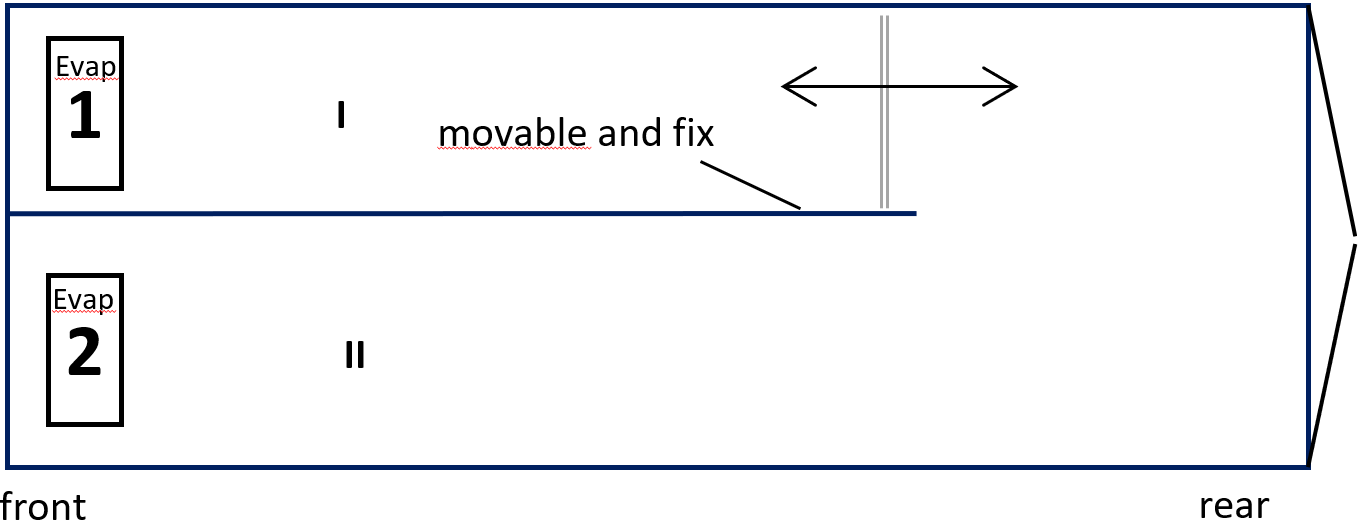 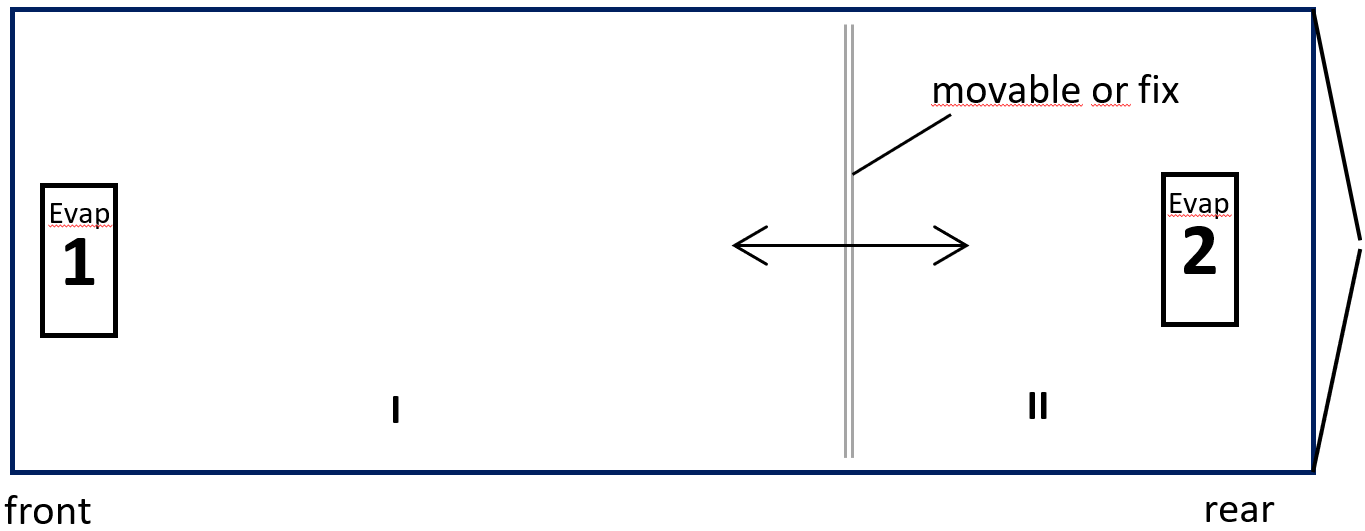 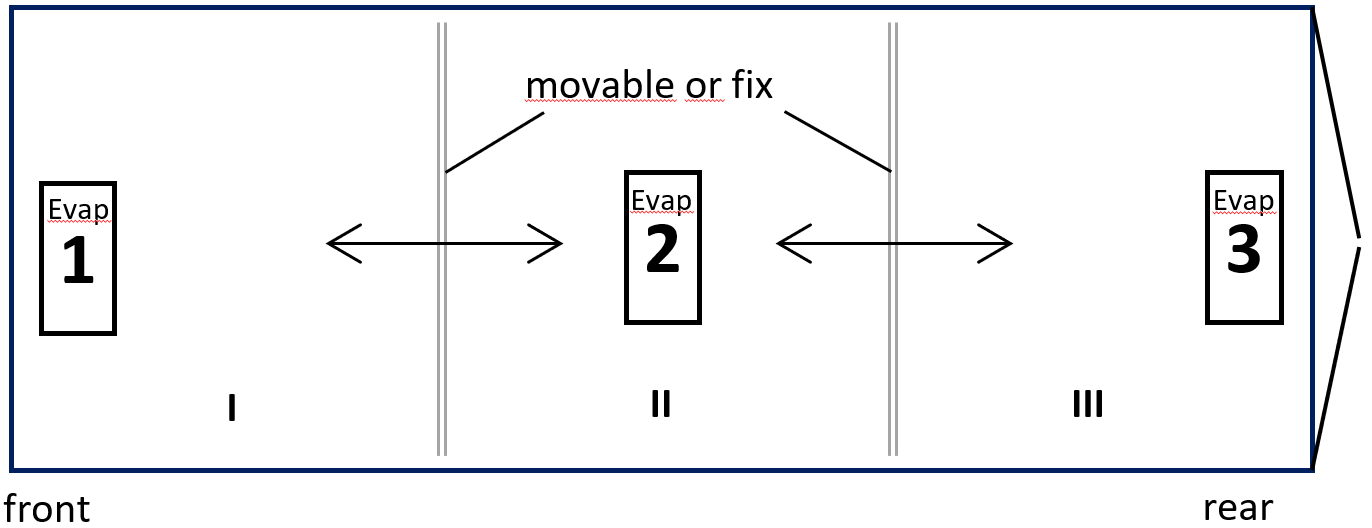 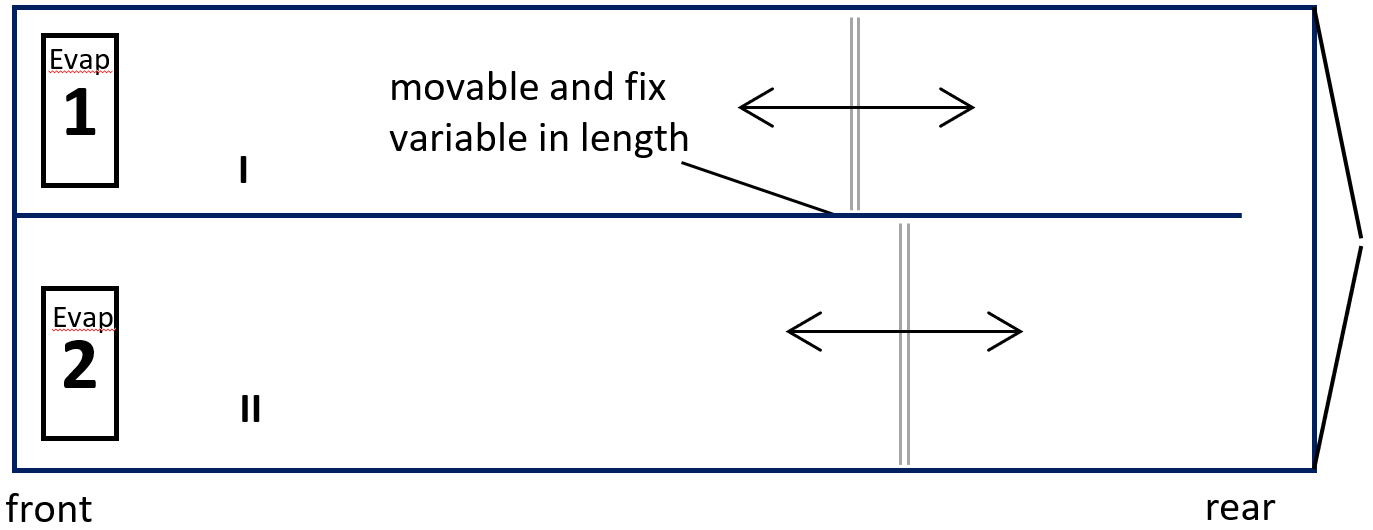 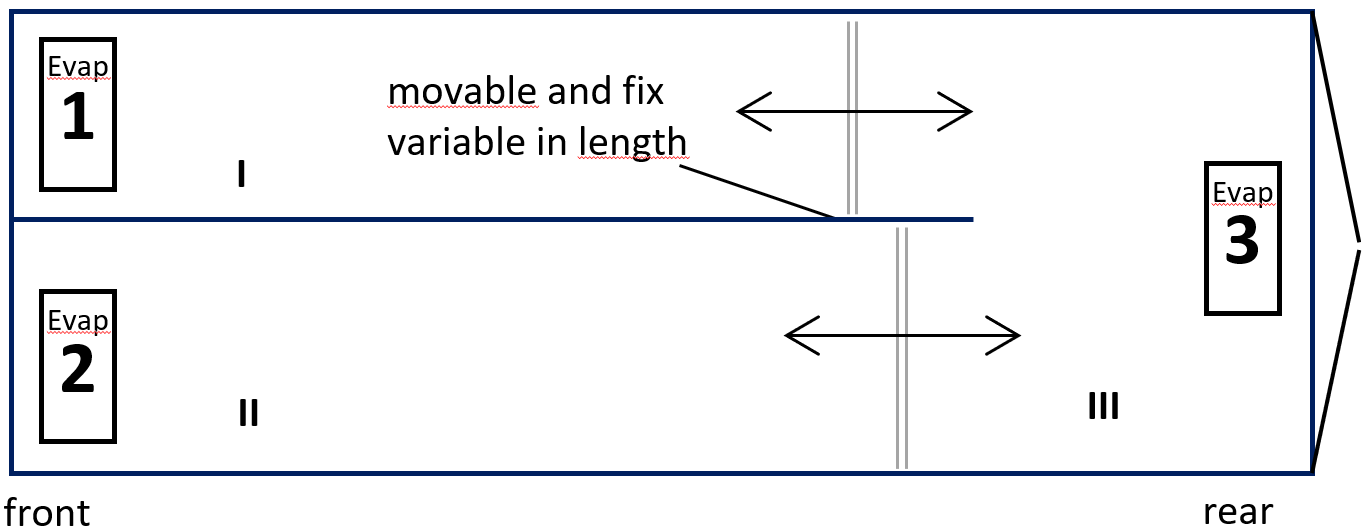  Konfiguration 6 Konfiguration 7 Konfiguration 8 Konfiguration 9 Konfiguration 10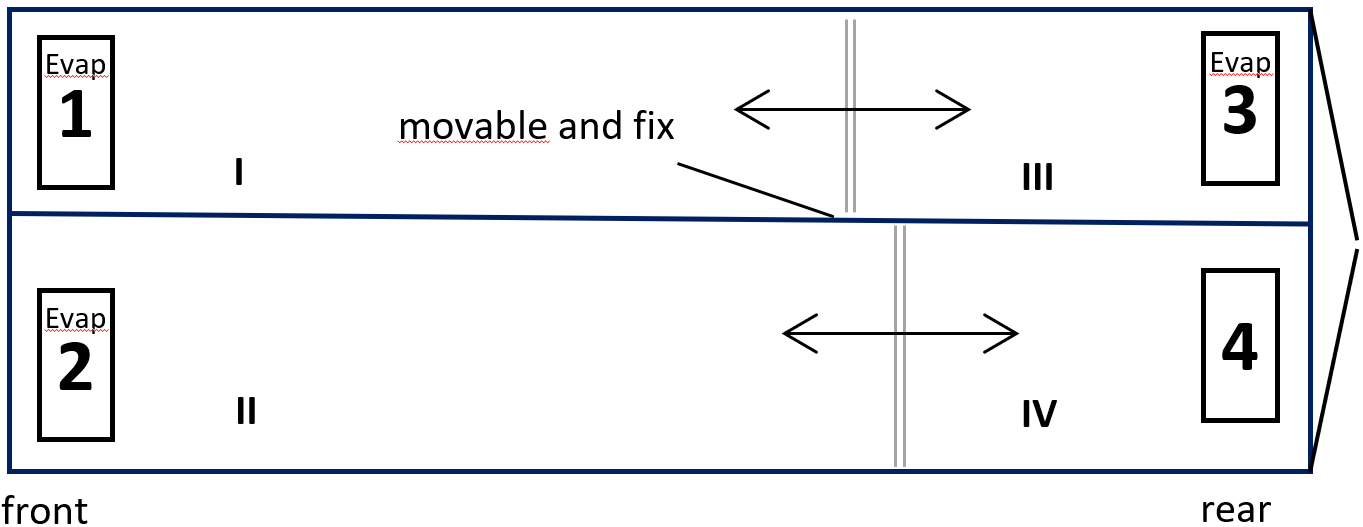 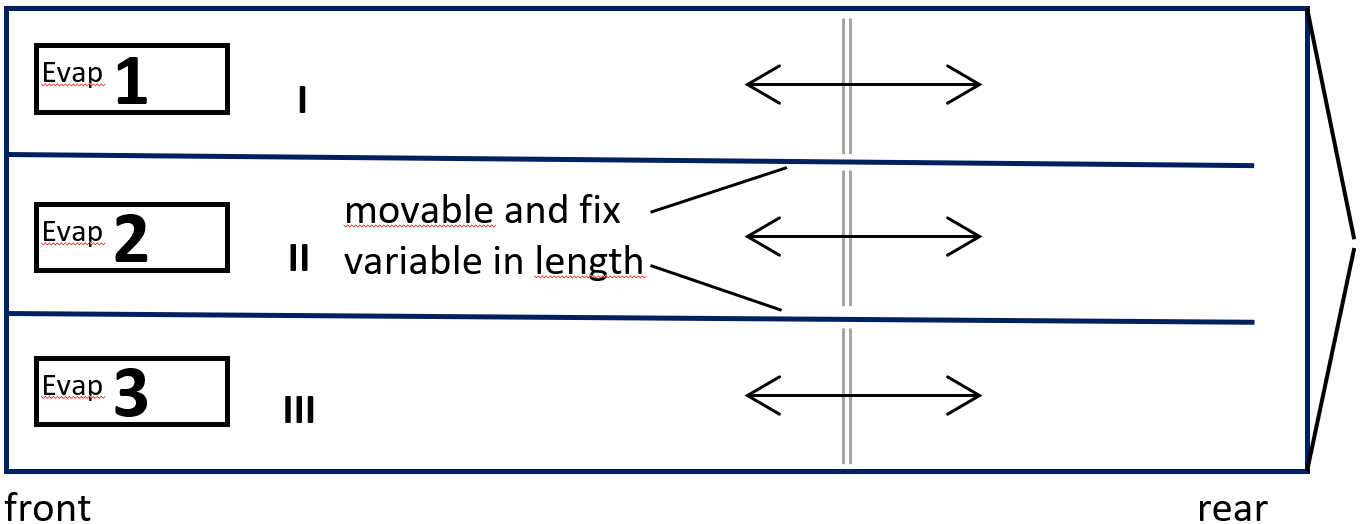 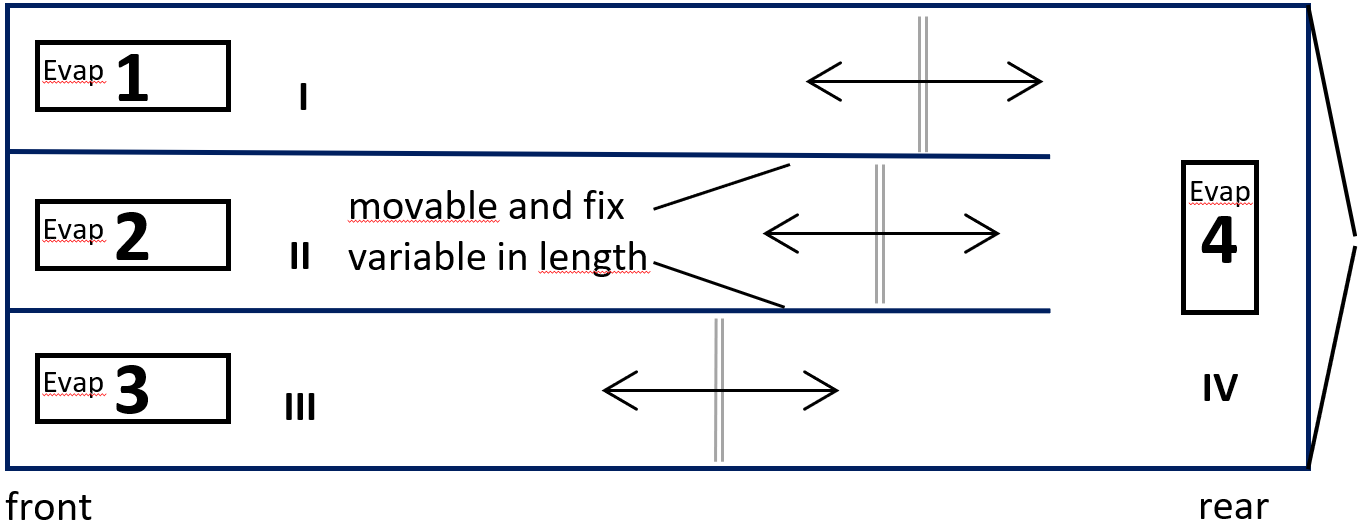 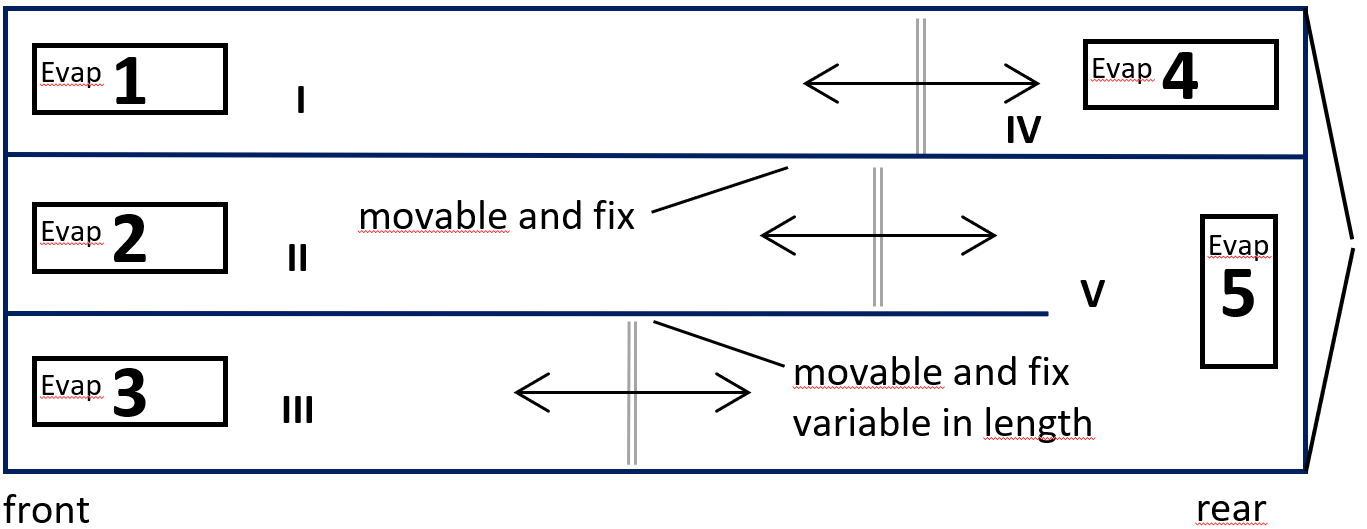 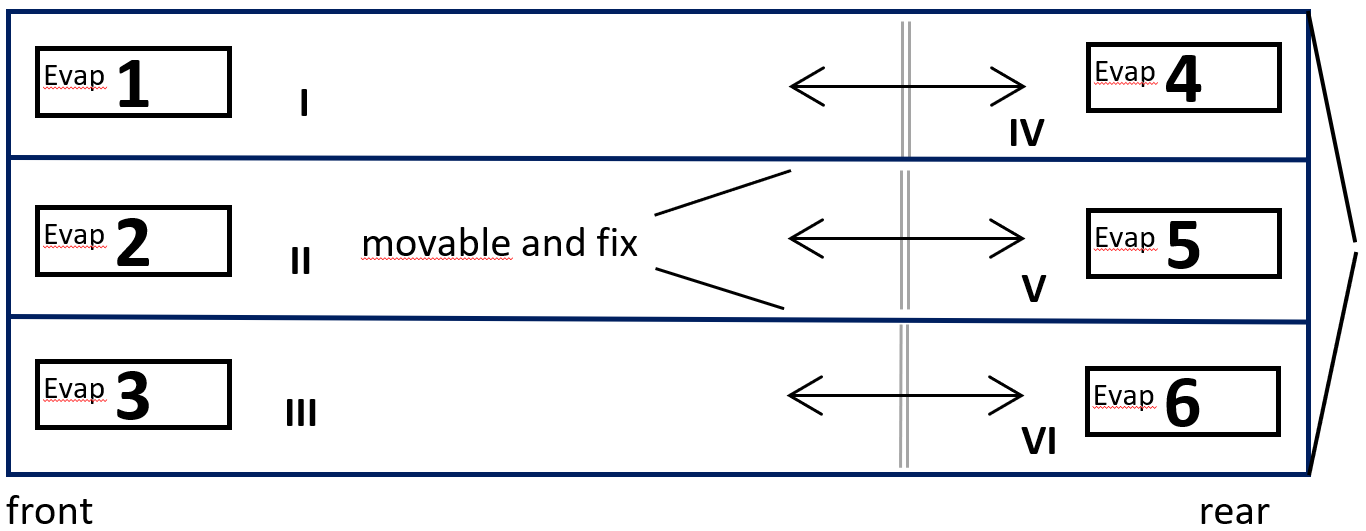 Verdampfer:123456TypBaujahrSeriennummerTrennwände:festverschiebbarWandstärke [mm]Wandlänge [m]Längstrennwand 1Längstrennwand 2Querrtrennwand 1Querrtrennwand 2Querrtrennwand 3Querrtrennwand 1Bodenbelag: ALU GRPAbmessungen Kammer:Innenabmessungen [m]Innenabmessungen [m]Innenabmessungen [m]Temp fixTemperatur je Kammer[°C]TrockenfrachtTrockenfrachtNiedrigste Temperatur nach ATP-Klasse erlaubt?Temperatur je Kammer [°C]Abmessungen Kammer:Länge min.Länge max.BreiteTemp fixTemperatur je Kammer[°C]janeinNiedrigste Temperatur nach ATP-Klasse erlaubt?Temperatur je Kammer [°C]Kammer IKammer IIKammer IIIKammer IVKammer VQuerrtrennwand 1Kammer VI Bemerkungen:Allgemeinen Geschäftsbedingungen (AGB) gelesen und akzeptiert: DNV AGBAllgemeinen Geschäftsbedingungen (AGB) gelesen und akzeptiert: DNV AGBDatum         Unterschrift, Name, Stempel 